Press info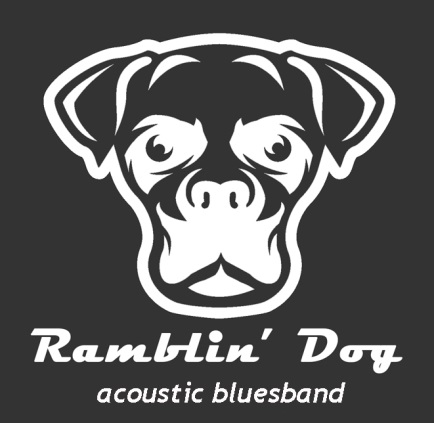 Het spelen van akoestische blues met passie en muzikaliteit is de drijfveer van de 4 illustere heren van Ramblin’ Dog. Momenteel brengen ze hun debuut-CD ten gehore in den lande en weten hiermee een breed publiek aan zich te binden. Na het winnen van de publieksprijs tijdens de prestigieuze Dutch Blues Challenge 2016, hebben ze bewezen dat ze serieus genomen dienen te worden in de Nederlandse en Europese blues-scene.In augustus 2017 hebben ze hun eerste CD “We Will Voodoo You” uitgebracht met 12 eigen composities en 1 bewerkte traditional. Het debuut-album is enthousiast ontvangen met lovende kritieken. Blues Magazine zegt over hun CD: “Ramblin’ Dog Voodoo’ed me! Deze vier rasartiesten hebben een verschrikkelijk goed album gemaakt. De songs, het geluid en de thematiek zijn on-Nederlands goed en zouden niet misstaan tussen de Amerikaanse blueshelden. Dames en heren; ga dit luisteren.”Hun repertoire bestaat zowel uit eigen composities als zelf gearrangeerde nummers van de grote blues-artiesten van alle tijden in verschillende stijlen. De 4 heren hebben een uitgebreide muzikale ervaring die je terughoort in hun mix van gevoelige, swingende maar bovenal gepassioneerd gespeelde bluessongs.Ramblin’ Dog geeft je kippenvel en de behoefte om te dansen!Ramblin’ Dog bestaat uit:Joep de Greef – zang, bluesharp en gitaarFrank Reemers – zang en gitaarMarkus Trum – basMaurice Meesters – cajon en percussiePlaying acoustic blues with passion and musicality is the incentive of the four distinguished gentlemen of Ramblin’ Dog. Currently playing their debut-CD in miscellaneous venues in and around The Netherlands, they capture a wide audience. After winning the public award (best bluesband according to the audience) during the prestigious Dutch Blues Challenge 2016, they have proven to be taken seriously in the Dutch and European blues-scene.In august 2017 they have released their first CD “We Will Voodoo You” with 12 self-composed songs and 1 self-arrangend traditional. Their debut-album was received with enthusiasm and favorable reviews. Dutch Blues Magazine writes: “Ramblin’ Dog Voodoo’ed me! These 4 artists have made a terribly good album. The songs, the sounds and the themes are un-Dutch good and wouldn’t be out of place between the American blues heroes. Ladies and gentlemen, listen to this album!”Their repertoire consists of self-composed as well as self-arranged songs from great blues artists of all times in various styles. The four gentlemen have extensive musical experience which can be heard back in their mix of sensitive, swinging but above all passionate bluessongs. Ramblin’ Dog gives you goosebumps as well as a need to dance! Ramblin’ Dog consists of:Joep de Greef – vocals, bluesharp and guitarFrank Reemers – vocals, guitarMarkus Trum – bassMaurice Meesters – cajon and percussion